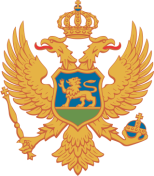 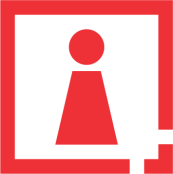 C R N A   G O R AAGENCIJA ZA ZAŠTITU LIČNIH PODATAKAI SLOBODAN PRISTUP INFORMACIJAMABr. UPII 07-30-1516-2/16Podgorica,28.12.2016.godineAgencija za zaštitu ličnih podataka i slobodan pristup informacijama-Savjet Agencije, rješavajući po žalbi NVU Centra za željeznička istraživanja br. UP II 07-30-1516-1/16 od 14.09.2016. godine izjavljenoj zbog povrede pravila postupka-nedonošenja rješenja Željezničkog prevoza Crne Gore AD Podgorica, na osnovu člana 38 stav 2 Zakona o slobodnom pristupu informacijama (“Sl.list Crne Gore”, br.44/12) i člana 242 stav 2 Zakona o opštem upravnom postupku (“Sl.list Crne Gore”, br .60/03, 73/10 i 32/11)  je na održanoj sjednici dana 28.12.2016.godine donio:Z A K LJ U Č A KObustavlja se postupak pokrenut po žalbi NVU Centra za željeznička istraživanja  br. UP II 07-30-1516-1/16 od 14.09.2016. godine izjavljenoj zbog povrede pravila postupka-nedonošenja rješenja Željezničkog prevoza Crne Gore AD Podgorica zbog odustanka od žalbe.O b r a z l o ž e nj eNVU Centar za željeznička istraživanja podnio je žalbu zbog povrede pravila postupka br. UP II 07-30-1516-1/16 od 14.09.2016. godine Željezničkog prevoza Crne Gore AD Podgorica zbog nedonošenja rješenja.NVU Centra za željeznička istraživanja je dana 06.10.2016.godine dopisom br. 07-43-5918-1/16 obavijestilo Agenciju da NVU Centar za željeznički prevoz povlači žalbu, te se postupak po žalbi zbog povrede pravila postupka smatra okončanim.U postupku po žalbi Savjet Agencije shodno članu 242 stav 2 Zakona o opštem upravnom postupku utvrdio da je podnosilac žalbe NVU Centar za željeznički prevoz odustao od žalbe, pa je odlučeno kao u dispozitivu zaključka.Pravna pouka: Protiv ovog Zaključka može se pokrenuti Upravni spor u roku od 30 dana od dana prijema.								SAVJET AGENCIJE:Predsjednik, Muhamed Gjokaj